Publicado en Barcelona el 12/12/2022 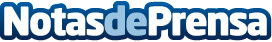 La carpintería de aluminio Winglass, ahora también ofrece ventanas de PVCLa empresa, especializada en la instalación y el mantenimiento de puertas y ventanas de aluminio, ahora también presenta un servicio especializado en ventanas de PVCDatos de contacto:Carlos937685249Nota de prensa publicada en: https://www.notasdeprensa.es/la-carpinteria-de-aluminio-winglass-ahora_1 Categorias: Bricolaje Servicios Técnicos Hogar http://www.notasdeprensa.es